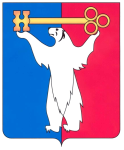 РОССИЙСКАЯ ФЕДЕРАЦИЯКРАСНОЯРСКИЙ КРАЙНОРИЛЬСКИЙ ГОРОДСКОЙ СОВЕТ ДЕПУТАТОВР Е Ш Е Н И ЕО приеме недвижимого имущества государственной собственности Красноярского края, подлежащего передаче (предлагаемого к передаче) в муниципальную собственность муниципального образования город Норильск		           В соответствии с Уставом городского округа город Норильск Красноярского края, Положением о собственности и реализации прав собственника муниципального образования город Норильск, утвержденным решением Городского Совета муниципального образования город Норильск от 19.12.2005 № 59-834, Городской Совет           РЕШИЛ:            1. Дать согласие на прием недвижимого имущества государственной собственности Красноярского края в муниципальную собственность муниципального образования город Норильск согласно приложению к настоящему решению.           2. Настоящее решение вступает в силу со дня принятия. Председатель Городского Совета                                                       А.А. ПестряковУтвержден                                                                                             решением Норильского                                                                                            городского Совета депутатовот __________ №__________Перечень недвижимого имущества государственной собственности Красноярского края, подлежащего передаче (предлагаемого к передаче) в муниципальную собственность муниципального образования город Норильск№№ п/пНаименование объекта недвижимостиАдрес объекта недвижимого имуществаКадастровый номерПлощадь объекта недвижимого имущества кв.м.1.Земельный участокРоссийская Федерация, Красноярский край, г. Норильск, р-н Центральный, ул. Талнахская, 7624:55:0402006:63371 763,00